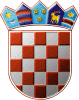 	REPUBLIKA HRVATSKA	ŽUPANIJSKO IZBORNO POVJERENSTVO	ZAGREBAČKE ŽUPANIJEKLASA: 013-03/19-01/04URBROJ: 238/1-01-19-19ZAGREB, 09.04.2019.Na temelju članka 32. i 33. Zakona o izboru članova u Europski parlament iz Republike Hrvatske ("Narodne novine",broj 92/10., 23/13. i 143/13.), Županijsko izborno povjerenstvo ZAGREBAČKE ŽUPANIJE , na sjednici održanoj 09.04.2019. donijelo jeRJEŠENJEo određivanju biračkih mjestaNA PODRUČJU OPĆINE KLINČA SELANa području Općine KLINČA SELA određuju se biračka mjestaPREDSJEDNICA ŽUPANIJSKOG IZBORNOG PROVJERENSTVA ZAGREBAČKE ŽUPANIJEŽELJKA BREGEŠ1. Biračko mjesto broj                                              1.BIRAČKO MJESTO BR. 1 - BETER IDOM DVD, BETERna kojem će glasovati birači s prebivalištem uBETER: BETER, DONJA PURGARIJA: DONJA PURGARIJA2. Biračko mjesto broj                                              2.BIRAČKO MJESTO BR. 2 - BETER IIKUĆA JOSIPA KUFRINA, GORNJA PURGARIJA 9na kojem će glasovati birači s prebivalištem uGORNJA PURGARIJA: GORNJA PURGARIJA3. Biračko mjesto broj                                              3.BIRAČKO MJESTO BR. 3 - BETER IIIKUĆA FRANJE KELEČIĆA, NOVO SELO OKIĆKO 14na kojem će glasovati birači s prebivalištem uGONJEVA: GONJEVA, NOVO SELO OKIĆKO: NOVO SELO OKIĆKO, POLJANICA OKIĆKA: POLJANICA OKIČKA, POLJANICA OKIĆKA4. Biračko mjesto broj                                              4.BIRAČKO MJESTO BR. 4 - DONJA ZDENČINA IDOM DVD, DONJA ZDENČINAna kojem će glasovati birači s prebivalištem uDONJA ZDENČINA: BOTIČKOV PUT, BRAĆE RADIĆ, DOMINOVA, IMBRE VODOPIĆA, IVANA ORLOVIĆA, JANKA JURATOVIĆA, JANKA RIBARA, KARLA VODOPIĆA, MIKOVIĆEVA ULICA, RADIĆEV ODVOJAK, RIBAROV ODVOJAK, STJEPANA ŠIMANOVIĆA, ŠINKOVIĆEV PUT5. Biračko mjesto broj                                              5.BIRAČKO MJESTO BR. 5 - DONJA ZDENČINA IISLUŽBENE PROSTORIJE MO DONJA ZDENČINA U SKLOPU PROSTORA NK ZDENČINA, DONJA ZDENČINA, VLADIMIRA NAZORA 41na kojem će glasovati birači s prebivalištem uDONJA ZDENČINA: ANTUNA MIHANOVIĆA, CVJETNA ULICA, HERCEGOVAČKA ULICA, KRALJA TOMISLAVA, KRALJA ZVONIMIRA, LJUDEVITA GAJA, MATIJE GUPCA, ODVOJAK MATIJE GUPCA, ODVOJAK VLADIMIRA NAZORA, PETRA SVAČIĆA, RIBAROVA ULICA, ULICA ANTUNA GUSTAVA MATOŠA, ULICA AUGUSTA ŠENOE, ULICA VLATKA MAČEKA, VLADIMIRA NAZORA6. Biračko mjesto broj                                              6.BIRAČKO MJESTO BR. 6 - GOLI VRHDOM DVD GOLI VRH, GOLI VRHna kojem će glasovati birači s prebivalištem uGOLI VRH: GOLI VRH7. Biračko mjesto broj                                              7.BIRAČKO MJESTO BR. 7 - GORNJA ZDENČINADOM DVD, GORNJA ZDENČINAna kojem će glasovati birači s prebivalištem uGORNJA ZDENČINA: ANTE STARČEVIĆA, AUGUSTA ŠENOE, JOSIPA JURJA STROSSMAYERA, KARDINALA ALOJZIJA STEPIN, KRALJA TOMISLAVA, UL HRVATSKE DRŽAVNOSTI8. Biračko mjesto broj                                              8.BIRAČKO MJESTO BR. 8 - KLINČA SELA IDRUŠTVENI DOM, KLINČA SELAna kojem će glasovati birači s prebivalištem uKLINČA SELA: A.G.MATOŠA, BRAĆE RADIĆ, GUPČEV ODVOJAK I, GUPČEV ODVOJAK II, I ZAGREBAČKI ODVOJAK, KARLOVAČKA, KOLODVORSKA, KOLODVORSKI ODVOJAK I, KOLODVORSKI ODVOJAK II, MATIJE GUPCA, MATKOVA ULICA, MATULINOV ODVOJAK I, MATULINOVA ULICA, MIHANOVIĆEV ODVOJAK, MIHANOVIĆEVA ULICA, ODVOJAK BRAĆE RADIĆ, OKIĆKO NASELJE, SAKOMANOV ODVOJAK I, SAKOMANOVA ULICA, ŠENOINA ULICA, VLADIMIRA NAZORA, VUKOVARSKA ULICA, ZAGREBAČKA, ŽUMBERAČKA ULICA9. Biračko mjesto broj                                              9.BIRAČKO MJESTO BR. 9 - KLINČA SELA IIDRUŠTVENI DOM, KLINČA SELAna kojem će glasovati birači s prebivalištem uKLINČA SELA: AMRUŠEVA, BUDIŠĆAKOVA ULICA, I ODVOJAK AMRUŠEVE ULICE, I VUJČECOV ODVOJAK, I.G.KOVAČIĆA, KARDINALA ALOJZIJA STEPINCA, KRANJČEVIĆEVA ULICA, KUMIČIĆEVA ULICA, MARINKOV PUT, MESIĆEVA, OKIČKI ODVOJAK, OKIĆKA, RADNIČKA CESTA, REPULČEVA ULICA, SAMOBORSKA, TINA UJEVIĆA, VRBANIĆEVA, VUJČECOVA10. Biračko mjesto broj                                              10.BIRAČKO MJESTO BR. 10 -  KLINČA SELA IIIKUĆA NEVENKA HLEBETINE, TRŽIĆ 5na kojem će glasovati birači s prebivalištem uTRŽIĆ: TRŽIĆ11. Biračko mjesto broj                                              11.BIRAČKO MJESTO BR. 11- KUPINEC ISTARA ŠKOLA, KUPINECna kojem će glasovati birači s prebivalištem uKUPINEC: KUPINEC 100A, KUPINEC 2-100 (PARNI), KUPINEC 1-101 (NEPARNI)12. Biračko mjesto broj                                              12.BIRAČKO MJESTO BR. 12 - KUPINEC IINOVA ŠKOLA, KUPINECna kojem će glasovati birači s prebivalištem uKUPINEC: KUPINEC 103-195 (NEPARNI), 102-196 (PARNI)13. Biračko mjesto broj                                              13.BIRAČKO MJESTO BR. 13 - KUPINEC IIIKUĆA DRAŽENA GRADSKI, KUPINEC 198na kojem će glasovati birači s prebivalištem uKUPINEC: KUPINEC 216A-216E (PARNI), KUPINEC 198-216 (PARNI), KUPINEC 197-217 (NEPARNI)14. Biračko mjesto broj                                              14.BIRAČKO MJESTO BR. 14 - KUPINEC IVKUĆA STJEPANA HORVATIĆA, KUPINEC 234na kojem će glasovati birači s prebivalištem uKUPINEC: KUPINEC 243-245 (NEPARNI), 242-246 (PARNI), KUPINEC 240B, KUPINEC 218-240A (PARNI), KUPINEC 219-241B (NEPARNI)15. Biračko mjesto broj                                              15.BIRAČKO MJESTO BR. 15- REPIŠĆEDRUŠTVENI DOM, REPIŠĆEna kojem će glasovati birači s prebivalištem uREPIŠĆE: REPIŠĆE16. Biračko mjesto broj                                              16.BIRAČKO MJESTO BR. 16- KOZLIKOVOKUĆA RUDAR ŽELJKA, KOZLIKOVO 20na kojem će glasovati birači s prebivalištem uKOZLIKOVO: KOZLIKOVO